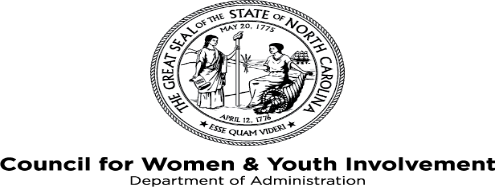 N.C Governor’s Council for Women Advisory Board Meeting MinutesOctober 15, 2020 Meeting was Conducted Remotely by Microsoft TeamsMembers Present: Jenny Black, Candance Gingles, Emily Kirby, Elsa Jimenez-Salgado, Adrienne Spinner, Annette Taylor, Lyric Thompson, Kimberly Moore, Dana O’Donovan, Carrie Stewart, Members Absent:  Del Mattioli, Settle Monroe, Andreina Hall, Mindy Oakley, Kate Woodbury, Catherine McDowell, Crystal Moore Member on phone call: Patricia Parker, Joyce Payne, Robin Robinson 
NC Council for Women & Youth Involvement Staff Present: Mary Williams- Stover, CFW&YI Executive Director, Allison Whitenack, Sandra Welch, CFW&YI Deputy Director, Deborah TorresGuests Present:  Betty Marrow-Taylor, DOA Deputy Secretary, Catherine Rivera, DOA Boards and Commissions Coordinator, Susie Camilleri, DOA Fiscal Research, Katie Hall, DOA Legislative Liaison_________________________________________________________________________________________________Meeting was called to order by Advisory Board Chairperson, Jenny Black at 10:00 a.m.  
Welcome/Member Roll Call: Chair Jenny Black welcomed everyone.  Ms. Black read the minutes and Ethics Statement.   No conflicts of interest were stated. Executive Assistant, Deborah Torres conducted the roll call and members stated present as names were called.Approval of Minutes:  Motion made by Chairperson, Jenny Black to approve the minutes as written.  Second by Lyric Thompson. Unanimous Approval for August 20, 2020, minutes. Executive Director, Mary Williams-Stover asked all members to add to the chat yes or no for another roll call of the members for approval of August 20, 2020, minutes by asking every member by name, unanimous approval.Chairperson, Jenny Black, Report Updates:Chairperson, Jenny Black recognized Deputy Sec. Betty Marrow-TaylorCo-Chairperson, Annette Taylor was appointed by Governor Cooper to the Andrea Harris Social, Economic, Environmental, and Health Equity Task Force, led by Department of Administration Secretary Machelle Sanders.  The Task Force was appointed by Governor Roy Cooper as part of the state’s coronavirus response, and seeks to address the social, environmental, economic, and health disparities in communities of color disproportionally impacted by COVID-19. Annette has been assigned to the Education Sub-Committee.  Task Force meetings are open to the public.Focus is completing impact of covid-19 on women in NC report to submit to the Andrea Harris Task Force on Social, Economic, Environmental Justice by November 1st.  COVID-19 IMPACT ON WOMEN IN NC/WORKING GROUP REPORT: Lyric ThompsonExploiting Inequity: A Pandemic’s Gendered and Racial Toll on the Women and Families of North CarolinaHealth and Safety  Economy and Education  Civic and Political Life What has changed for the better?The full report will be transmitted to the Task Force ahead of its December 1st deadline, and subsequently to the Governor, the legislature and relevant state agencies.DiscussionFocus is completing impact of covid-19 on women in NC report to submit to the Andrea Harris Task Force on Social, Economic, Environmental Justice by November 1st. Executive Director’s Report: Mary Williams-Stover reported:CFW’s team are tracking the impact of Covid-19 on Domestic Violence and Sexual Assault service providers and the people they serve; demand for services has increased.Completed review and pay request to DOA Fiscal for HB1105 CARES ACT Fund grants to domestic violence and sexual assault agencies.First payout on 10/15/20 of approximately $4.5 M of the funds provided in SL 2020-97 (HB 1105).  Here is the breakdown of funds disbursed thus far:$2,087,754 paid out this morning to DV agencies/ $2,517,379 paid out this morning to SA agencies. Payouts will continue weekly through October.Work is underway to complete marketing plans and roll out events for the Status of Women:  Final report will focus on Poverty and Opportunity for women and roll out in Spring, 2021.Status of Women in NC Report 2020 will utilize stories and profiles of women engaged in political service, advocacy, leadership. Interviews have been completed with the following women for use in the Status of Women report, social media, newsletters, and virtual events:Domestic Violence Awareness Month has been posted on social media and on Facebook by publishing the video series collaboration between NCCFWYI and NCCADV.Preparing to release 2020-2021 Mini-Grant Application Betty Marrow Taylor, DOA Deputy Secretary Facilitated discussion with members on how the pandemic has impacted the health of yourself, your family and professional and community impact from their viewpoint. Anecdotal input will support data from Status of Women Reports published pre-COVID-19. Public Comment/AnnouncementAdjourn meeting:   Meeting Adjourned at 12:00p.m.Next Meeting: February 25, 2021: will be conducted remotely by Microsoft Team’sSubmitted by Deborah Torres